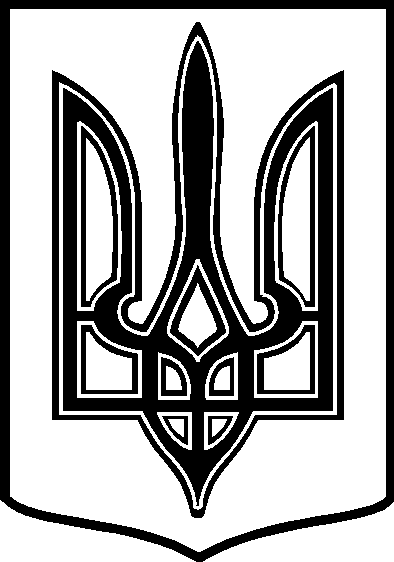 У К Р А Ї Н АТАРТАЦЬКА   СІЛЬСЬКА    РАДАЧЕЧЕЛЬНИЦЬКОГО  РАЙОНУ       ВІННИЦЬКОЇ   ОБЛАСТІРІШЕННЯ № 10509.12. 2016 року                                                                     10  сесія 7 скликанняс.ТартакПро внесення змін та доповнень до Додатків  №4 , №5до рішення № 23  3 сесії 7 скликання від 08.12.2015 року «Про затвердження основних напрямків Програмиекономічного та соціального розвитку  сіл Тартацької  територіальної громади та сільських програм  на 2016 рік. Заслухавши інформацію сільського голови  про  необхідність проведення заходів по благоустрою , розвитку культури на селі врахувавши наявність коштів  ,  відповідно ст.26 , 34 Закону України „ Про місцеве самоврядування в Україні, за погодженням з постійною комісією  з питань  бюджету та планування фінансів ,  розвитку соціальної сфери , соціального  захисту населеннясільська  рада  В И Р І Ш И Л А  : 1. Внести наступні доповнення до Додатків  № 4 , № 5  до рішення № 23     3 сесії  7 скликання від  08.12.2015  року «Про затвердження основних напрямків       Програми економічного та соціального розвитку   сіл Тартацької  територіальної       громади та сільських програм  на 2016 рік» , а саме::1.1.Розділ 5   Додатку  № 4  «Програма розвитку культури і духовності та туризму  Тартацької  сільської ради   на 2016 рік» доповнити -  закупівля   сценічних костюмів                                                               -  7500  грн.- придбання мультимедійного проектора для сільської бібліотеки      -   11821,36 грн   1.2 Розділ 5 Додатку № 5  «Програма розвитку дошкільного навчального закладу           ясел- садка  « Ластівка»   та освіти на 2016 рік»   доповнити:   -  закупівля меблів для  ДНЗ « Ластівка»                                                  -  17194 грн.2. Контроль за виконанням даного рішення покласти на постійну    комісію з питань планування бюджету та фінансів , розвитку соціальної     сфери, соціального захисту населення  .  / Голова комісії –   Ткач О.Ф../СІЛЬСЬКИЙ    ГОЛОВА :                                          В.В.ДЕМЧЕНКО 